Do you like to make your own clothes?Do you like to make your own clothes?Elaine from England talks about making her own clothesElaine from England talks about making her own clothesMatch the words in bold with the words to the right. Then use them in the sentences below.Match the words in bold with the words to the right. Then use them in the sentences below.Hello, my name's Elaine, and I'm from England. My question was, do you like to make your own clothes? I wish I could make my own clothes. I have tried, but I don't have the patience. My mom's actually a costume designer, and so when I was little she used to make all my clothes for me. I had lots of beautiful party dresses and nobody else had anything like them. In fact, my mom even bought me a sewing machine for my birthday last year. I haven't had much time to learn how to use it.I really like buying vintage clothes or secondhand clothes and adjusting them. So I will try to, for example, if a dress is too long, I will try to take it up. Or if something is too wide, I will try to take it in. Maybe sometimes I like to change a button or to make it more beautiful. I find this is also an ecological way of shopping. It's a bit unusual, and I don't want to dress like everyone else. But what about you? Do you make your own clothes? Do you modernize or revamp your clothes? Let us know.   make it smaller | to tell | make it shorter | improve | eco-friendly | Not using straws is _____________  to drink.I’ve lost weight so I must ______  all my pants.I like to paint my sneakers to _______ them.____ me ____ when you want to come over.My skirt is too long, could you _______ , please?Answer questions about the lesson.Match the responses below to the questions.1 Could Elaine make her own clothes?a) Yes, but she is lazy.b) Yes, but she has no sewing machine.2 What were Elaine’s childhood clothes like?a) Dullb) Unique3 Elaine buys secondhand to be ________.a) distinctiveb) ubiquitousQ1 Do you have the patience to make clothes?A1 Q2 Do you frequent secondhand shops?A2 Q3 Have you ever revamped your clothing?A3 Q4 What’s your opinion about fast fashion?A4 Q5 Can you let me know when we can leave?A5 ( _ ) No, I’d rather buy something new.( _ ) Sure, I will be in touch.( _ ) Not really. I am too busy.( _ ) We must protect our environment from it.( _ ) Yes! I love looking for vintage treasures.What are your answers to the questions? Go  online - elllo.org
Watch the video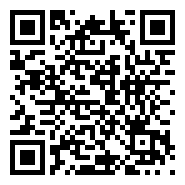 Check your answersDo free bonus  activitiesAccess more free lessonsStudy Tips!Go online to practice grammar and speaking!Do you like to make your own clothes?Do you like to make your own clothes?Elaine from England talks about making her own clothesElaine from England talks about making her own clothesMatch the words in bold with the words to the right. Then use them in the sentences below.Match the words in bold with the words to the right. Then use them in the sentences below.Hello, my name's Elaine, and I'm from England. My question was, do you like to make your own clothes? I wish I could make my own clothes. I have tried, but I don't have the patience. My mom's actually a costume designer, and so when I was little she used to make all my clothes for me. I had lots of beautiful party dresses and nobody else had anything like them. In fact, my mom even bought me a sewing machine for my birthday last year. I haven't had much time to learn how to use it.I really like buying vintage clothes or secondhand clothes and adjusting them. So I will try to, for example, if a dress is too long, I will try to take it up. Or if something is too wide, I will try to take it in. Maybe sometimes I like to change a button or to make it more beautiful. I find this is also an ecological way of shopping. It's a bit unusual, and I don't want to dress like everyone else. But what about you? Do you make your own clothes? Do you modernize or revamp your clothes? Let us know.   make it smaller | take into tell | Let knowmake it shorter | take up improve | revampeco-friendly | an ecological wayNot using straws is an ecological way to drink.I’ve lost weight so I must take in all my pants.I like to paint my sneakers to revamp them.Let me know when you want to come over.My skirt is too long, could you take it up, please?Answer questions about the lesson.Match the responses below to the questions.1 Could Elaine make her own clothes?a) Yes, but she is lazy.(X)b) Yes, but she has no sewing machine.2 What were Elaine’s childhood clothes like?a) Dullb) Unique(X)3 Elaine buys secondhand to be ________.a) distinctive(X)b) ubiquitousQ1 Do you have the patience to make clothes?A1 Not really. I am too busy.Q2 Do you frequent secondhand shops?A2 Yes! I love looking for vintage treasures.Q3 Have you ever revamped your clothing?A3 No, I’d rather buy something new.Q4 What’s your opinion about fast fashion?A4 We must protect our environment from it.Q5 Can you let me know when we can leave?A5 Sure, I will be in touch.( 3 ) No, I’d rather buy something new.( 5 ) Sure, I will be in touch.( 1 ) Not really. I am too busy.( 4 ) We must protect our environment from it.( 2 ) Yes! I love looking for vintage treasures.What are your answers to the questions? Go  online - elllo.org
Watch the videoCheck your answersDo free bonus  activitiesAccess more free lessonsStudy Tips!Go online to practice grammar and speaking!